На № 23-Исх-3532 от 25.12.2017 Заключение об экспертизе постановления Правительства Ханты-Мансийского
автономного округа – Югры от 12 декабря 2007 года № 316-п 
«О регистрации специалистов в области ветеринарии, занимающихся предпринимательской деятельностью на территории Ханты-Мансийского автономного округа – Югры» (далее – постановление № 316-п)Департамент экономического развития Ханты-Мансийского автономного округа – Югры (далее – уполномоченный орган, автономный округ) в соответствии с пунктом 6 Порядка проведения оценки регулирующего воздействия проектов нормативных правовых актов, подготовленных исполнительными органами государственной власти, экспертизы и оценки фактического воздействия нормативных правовых актов Ханты-Мансийского автономного округа – Югры, затрагивающих вопросы осуществления предпринимательской и инвестиционной деятельности, утвержденного постановлением Правительства автономного округа от 30 августа 2013 года № 328-п (далее – Порядок), рассмотрев постановление № 316-п, пояснительную записку, свод предложений 
по результатам проведения публичных консультаций, сводный отчет 
о результатах проведения экспертизы нормативного правового акта 
(далее – свод предложений, сводный отчет), письмо от 24 ноября 2017 года № 23-Исх-3098, подготовленные Ветеринарной службой автономного округа (далее – Ветслужба Югры), сообщает следующее.Экспертиза постановления № 316-п проведена в соответствии 
с Планом проведения экспертизы нормативных правовых актов, затрагивающих вопросы осуществления предпринимательской 
и инвестиционной деятельности, на 2016 год, утвержденным приказом уполномоченного органа от 15 января 2016 года № 2.Постановлением № 316-п утверждено Положение о регистрации специалистов в области ветеринарии, занимающихся предпринимательской деятельностью на территории автономного округа (далее – Положение о регистрации специалистов).    Информация об экспертизе постановления № 316-п повторно размещена Ветслужбой Югры на едином официальном сайте государственных органов автономного округа 24 ноября 2017 года.Ветслужбой Югры в период с 24 ноября по 24 декабря  2017 года проведены дополнительные публичные консультации по постановлению № 316-п.  Постановление № 316-п направлено для подготовки настоящего заключения повторно. Замечания уполномоченного органа, указанные 
в заключении от 21 ноября 2017 года № 22-Исх-16008, Ветслужбой Югры устранены:свод предложений размещен на едином официальном сайте государственных органов автономного округа;устранены замечания к сводному отчету;с учетом замечаний уполномоченного органа принято решение 
о внесении в постановление № 316-п изменений  в части:исключения требования о представлении документов (сведений), находящихся в распоряжении государственных органов;сокращения сроков оказания государственной услуги по регистрации специалистов в области ветеринарии;предоставления субъектам предпринимательской деятельности возможности подачи документов для регистрации в качестве специалистов в области ветеринарии с использованием Федеральной государственной информационной системы «Единый портал государственных 
и муниципальных услуг», а также через многофункциональные центры предоставления государственных и муниципальных услуг;установления требования к Ветслужбе Югры о размещении сведений из единой базы специалистов в области ветеринарии в открытом доступе.Указанные изменения позволят сократить расходы субъектов предпринимательской деятельности на подготовку и представление документов в среднем на 10,0 тыс. рублей на 1 субъекта, в том числе: 3,2 тыс. рублей – расходы на оплату труда персонала, занятого подготовкой и представлением документов;2,8 тыс. рублей – расходы на приобретение расходных материалов;4,0 тыс. рублей – транспортные расходы. С учетом среднего количества специалистов в области ветеринарии, регистрируемых в год, общая экономия субъектов предпринимательской деятельности составит 64,0 тыс. рублей в год.   Кроме того, размещение реестра специалистов в области ветеринарии в открытом доступе на официальном сайте Ветслужбы Югры, будет способствовать увеличению объема оказываемых ветеринарных услуг. По результатам проведения дополнительных публичных консультаций поступил отзыв об отсутствии предложений и замечаний 
к постановлению № 316-п от Уполномоченного по защите прав предпринимателей в автономном округе.  Уполномоченным органом проведен мониторинг нормативной правовой базы других субъектов Российской Федерации, регулирующей вопросы регистрации специалистов в области ветеринарии.	Мониторинг нормативной правовой базы указанных субъектов Российской Федерации показал, что в них применяется схожее правовое регулирование, отличающие в части: 	перечня документов, представляемых специалистом для регистрации (в городе Москве, Республике Мордовия, Нижегородской области, Чукотском и Ямало-Ненецком автономных округах не требуется представление акта обследования, а в Кемеровской области и автономном округе требуется представление указанного акта); 	использования в процессе получения необходимых для регистрации сведений межведомственного взаимодействия (в городе Москве 
и Нижегородской области межведомственное взаимодействие осуществляется, в Республике Мордовия, Кемеровской области, Чукотском, Ямало-Ненецком и автономном округах межведомственное взаимодействие не осуществляется);  	сроков осуществления регистрации специалистов (в городе Москве 
и Ямало-Ненецком автономном округе – 5 рабочих дней, в Республике Мордовия – 10 рабочих дней, в автономном округе, Кемеровской области и Чукотском автономном округе – 15 календарных дней, в Нижегородской области – 30 календарных дней). Установленное постановлением № 316-п правовое регулирование затрагивает интересы индивидуальных предпринимателей, осуществляющих или планирующих осуществлять ветеринарную деятельность. Так, в период с 2008 по 2017 год в автономном округе зарегистрированы 64 специалиста в области ветеринарии.  По результатам рассмотрения представленных документов установлено, что при проведении экспертизы постановления № 316-п процедуры, предусмотренные Порядком, соблюдены. На основе проведенной экспертизы постановления № 316-п, с учетом информации, представленной в сводном отчете, своде предложений, пояснительной записке, письме Ветслужбы Югры от 24 ноября 2017 года № 23-Исх-3098, сделаны следующие выводы:установленный постановлением № 316-п способ государственного регулирования требует дальнейшего совершенствования;в постановлении № 316-п содержатся избыточные требования для субъектов предпринимательской и инвестиционной деятельности, влекущие их необоснованные расходы, которые планируется устранить 
во втором квартале 2018 года путем внесения в постановление № 316-п изменений. Консультант отдела оценки регулирующего воздействияи экспертизы административных регламентовуправления государственного реформирования Лейба Алексей Леонидович, тел. 331-006 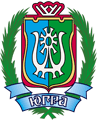 ДЕПАРТАМЕНТ ЭКОНОМИЧЕСКОГО РАЗВИТИЯХАНТЫ-МАНСИЙСКОГО АВТОНОМНОГО ОКРУГА – ЮГРЫ(ДЕПЭКОНОМИКИ ЮГРЫ)ул. Мира, д. 5, г. Ханты-Мансийск,Ханты-Мансийский автономный округ – Югра(Тюменская область), 628006,Телефон: (3467) 39-20-58Факс: (3467) 39-21-02E-mail: Econ@admhmao.ru[Номер документа][Дата документа]№ п/пНаименование субъекта, реквизиты источника сведенийСодержание правового регулированияСодержание правового регулирования, предусмотренного постановлением № 316-п 1.Постановление Правительства города Москвы от 17 октября 2006 года № 807-ПП «О Порядке регистрации специалистов 
в области ветеринарии, занимающихся предпринимательской деятельностью 
на территории города Москвы, 
и осуществлении контроля за их деятельностью».Предоставление государственной услуги осуществляется на основании следующих документов:– заявление;– фотография;– копии документов, подтверждающих уровень профессионального образования заявителя;– паспорт или иной документ, которым  может воспользоваться заявитель (представитель заявителя) для удостоверения личности;– копия документа, подтверждающая полномочия представителя заявителя, 
в случае обращения представителя заявителя (с предъявлением оригинала).В порядке межведомственного взаимодействия получается Выписка 
из Единого государственного реестра индивидуальных предпринимателей.  Срок рассмотрения заявления – 5 рабочих дней.Для регистрации специалистами представляются:– заявление;– копия документа, удостоверяющего личность;– копии документов 
об образовании 
и квалификации специалиста;– копия свидетельства 
о государственной регистрации в качестве индивидуального предпринимателя;– копия свидетельства 
о постановке на учет 
в налоговом органе;– акт обследования о наличии условий для осуществления заявленных видов деятельности;– 2 фотографии.Получение документов 
в порядке межведомственного взаимодействия 
не предусмотрено.Срок рассмотрения заявления составляет 15 календарных дней.  2.Постановление Правительства Нижегородской области от 13 октября 2006 года № 337 
«Об утверждении Положения 
о регистрации специалистов 
в области ветеринарии, занимающихся предпринимательской деятельностью 
на территории Нижегородской области».Для принятия решения о регистрации необходимы следующие документы:а) заявление по утвержденной комитетом форме;б) копия свидетельства 
о государственной регистрации физического лица в качестве индивидуального предпринимателя;в) копия свидетельства о постановке 
на учет физического лица в налоговом органе;г) копия документа, подтверждающего наличие высшего или среднего ветеринарного образования.Документы  (их копии или сведения, содержащиеся в них), указанные 
в подпунктах «б» и «в», запрашиваются Комитетом государственного    ветеринарного надзора Нижегородской   области в территориальных органах Федеральной налоговой службы.Срок рассмотрения заявления – 30 календарных дней.Для регистрации специалистами представляются:– заявление;– копия документа, удостоверяющего личность;– копии документов 
об образовании 
и квалификации специалиста;– копия свидетельства 
о государственной регистрации в качестве индивидуального предпринимателя;– копия свидетельства 
о постановке на учет 
в налоговом органе;– акт обследования о наличии условий для осуществления заявленных видов деятельности;– 2 фотографии.Получение документов 
в порядке межведомственного взаимодействия 
не предусмотрено.Срок рассмотрения заявления составляет 15 календарных дней.  3.Постановление Правительства Чукотского автономного округа от 3 декабря 
2007 года № 160 
«Об утверждении Порядка регистрации и ведения Реестра специалистов 
в области ветеринарии, занимающихся предпринимательской деятельностью 
на территории Чукотского автономного округа».Для включения в реестр специалистов 
в области ветеринарии специалисты предоставляют в регистрирующий орган следующие документы:1) заявление о регистрации;2) копию свидетельства 
о государственной регистрации гражданина в качестве индивидуального предпринимателя;3) копии документов, подтверждающих наличие у специалиста в области ветеринарии высшего или среднего образования в области ветеринарии, документов о прохождении повышения квалификации.Срок рассмотрения заявления – 15 дней.Для регистрации специалистами представляются:– заявление;– копия документа, удостоверяющего личность;– копии документов 
об образовании 
и квалификации специалиста;– копия свидетельства 
о государственной регистрации в качестве индивидуального предпринимателя;– копия свидетельства 
о постановке на учет 
в налоговом органе;– акт обследования о наличии условий для осуществления заявленных видов деятельности;– 2 фотографии.Получение документов 
в порядке межведомственного взаимодействия 
не предусмотрено.Срок рассмотрения заявления составляет 15 календарных дней.  4. Постановление Правительства Республики Мордовия 
от 15 сентября 
2006 года № 411 
«О регистрации специалистов 
в области ветеринарии, занимающихся предпринимательской деятельностью 
на территории Республики Мордовия». Для регистрации специалисты представляют в Республиканскую ветеринарную службу Республики Мордовия:– заявление о регистрации;– копии документов об образовании;– копии свидетельства о государственной регистрации гражданина в качестве индивидуального предпринимателя;– копию свидетельства о постановке
на учет в налоговом органе;– выписку из Единого государственного реестра индивидуальных предпринимателей;– фотографии размером 3 x 4 (4 штуки).Срок рассмотрения заявления – 10 рабочих дней.Для регистрации специалистами представляются:– заявление;– копия документа, удостоверяющего личность;– копии документов 
об образовании 
и квалификации специалиста;– копия свидетельства 
о государственной регистрации в качестве индивидуального предпринимателя;– копия свидетельства 
о постановке на учет 
в налоговом органе;– акт обследования о наличии условий для осуществления заявленных видов деятельности;– 2 фотографии.Получение документов 
в порядке межведомственного взаимодействия 
не предусмотрено.Срок рассмотрения заявления составляет 15 календарных дней.  5.Постановление Коллегии Администрации Кемеровской области от 21 февраля 
2008 года № 39 
«Об утверждении Порядка регистрации специалистов 
в области ветеринарии, занимающихся предпринимательской деятельностью».Для получения свидетельства 
о регистрации специалист представляет 
следующие документы:– заявление о регистрации, в котором указываются фамилия, имя, отчество специалиста, место его жительства, адрес места осуществления предпринимательской деятельности 
в сфере ветеринарии, данные документа, удостоверяющего его личность, основной государственный номер записи 
о государственной регистрации сведений об индивидуальном предпринимателе 
в едином государственном реестре индивидуальных предпринимателей, идентификационный номер налогоплательщика и данные документа о постановке на учет в налоговом органе, виды ветеринарных услуг;– копию свидетельства о государственной регистрации гражданина в качестве индивидуального предпринимателя;– копию свидетельства о постановке 
на учет индивидуального предпринимателя в налоговом органе;– список работающих специалистов 
у индивидуального предпринимателя 
в области ветеринарии;– копии документов, подтверждающих профессиональную квалификацию;– копию документа, подтверждающего законность пользования помещением для осуществления деятельности;– акт обследования о наличии соответствующих условий для осуществления заявленных видов работ, выданный государственной ветеринарной службой по месту осуществления предпринимательской деятельности специалиста;– две фотографии размером 3 x 4 сантиметра.Срок рассмотрения заявления – 15 дней.Для регистрации специалистами представляются:– заявление;– копия документа, удостоверяющего личность;– копии документов 
об образовании 
и квалификации специалиста;– копия свидетельства 
о государственной регистрации в качестве индивидуального предпринимателя;– копия свидетельства 
о постановке на учет 
в налоговом органе;– акт обследования о наличии условий для осуществления заявленных видов деятельности;– 2 фотографии.Получение документов 
в порядке межведомственного взаимодействия 
не предусмотрено.Срок рассмотрения заявления составляет 15 календарных дней.  6.Постановление Правительства 
Ямало-Ненецкого автономного округа от 29 ноября 
2012 года № 1017-П 
«Об утверждении Положения 
о регистрации специалистов 
в области ветеринарии, занимающихся предпринимательской деятельностью 
на территории 
Ямало-Ненецкого автономного округа».При регистрации специалист представляет в регистрирующий орган следующие документы:– заявление о регистрации;– копию документа о высшем или среднем ветеринарном образовании;– копию документа о повышении квалификации (при наличии).Указанные документы могут представляться в регистрирующий орган непосредственно заявителем, направляться почтовым отправлением или представляться в электронной форме.Срок рассмотрения заявления – 5 рабочих дней.Для регистрации специалистами представляются:– заявление;– копия документа, удостоверяющего личность;– копии документов 
об образовании 
и квалификации специалиста;– копия свидетельства 
о государственной регистрации в качестве индивидуального предпринимателя;– копия свидетельства 
о постановке на учет 
в налоговом органе;– акт обследования о наличии условий для осуществления заявленных видов деятельности;– 2 фотографии.Получение документов 
в порядке межведомственного взаимодействия 
не предусмотрено.Срок рассмотрения заявления составляет 15 календарных дней.  Заместитель директора Департамента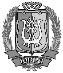 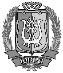 ДОКУМЕНТ ПОДПИСАНЭЛЕКТРОННОЙ ПОДПИСЬЮСертификат  [Номер сертификата 1]Владелец [Владелец сертификата 1]Действителен с [ДатаС 1] по [ДатаПо 1]В.У.Утбанов